Приложение. Раздаточный материал.Задание для группы №1.Прочтите полученные статьи. Выделите основные пункты, почему чернокожее население в России – это зло (на основании статей)Выработайте единое мнение группы. Выберите одного выступающего.На ваше выступление отводится 3 минуты. Вам могут быть заданы вопросы от других групп.В случае необходимости вы можете помогать своему выступающему.№1. Материалы интернет форумов. http://www.lovehate.ru/opinions/12504frecords, 14/09/01
Чтобы меня не обвинили в расизме, начал филиал тему про негров. Сегодня увидел на улице мулатку со своим ребенком. Ребенок подрастет и уделом всей его жизни будет комплекс по поводу своей непохожести на остальных людей, окружающих его. Вот пусть придет к своей мамаше и выскажет ей все, что он думает по поводу ее предков. 
Master of the Wind, 22/03/02
Я просто считаю, что им здесь не место. Когда видишь негров на улицах, становится немного страшно... за наше будущее. Лет, эдак, через девять их станет раз в сто больше и превратится наша Москва в подобие Лос-Анджелеса, а мое родное Тушино - в Южный Ценрал. Надеюсь, не доживу до этого. 

Мавка, 24/02/05
Я НЕ ненавижу негров как таковых. Негры, живущие в Африке, меня вполне устраивают. Негры, приехавшие в Россию в качестве туристов/иностранных студентов тоже допустимы. Но вот негров, ПОСТОЯННО живущих в России, я действительно ненавижу. На мой взгляд, самое вредное последствие такого соседства - расовое смешение, которое ведёт к размыванию генофонда нации. Да и не особо приятно было бы видеть негров ежедневно и в больших количествах. Лично мне гораздо больше нравится видеть вокруг себя белых людей... 

Мавка, 25/02/05
Главное заключается в том, что ваше пребывание здесь неизбежно приведёт (и уже приводит) к смешению между белыми и чёрными. Наши расовые признаки рецессивны, ваши - доминантны. Поэтому такое смешение приведёт к угасанию белой расы, к её постепенному исчезновению. Моя раса может исчезнуть, и я не хочу этого. Я не хочу, чтобы в результате всесмешения получился этакий "общечеловек" с очень смуглой кожей и несколько раскосыми глазами, без какой бы то ни было культурной принадлежности. Я не считаю негров "недочеловеками", не считаю, что негры хуже нас. Я просто считаю, что они другие. Допустим, вас в России ещё мало (хотя мои друзья из Питера говорят, что их район всё больше и больше напоминает Гарлем). То, что вас в целом в России мало, хорошо (в идеале я бы хотела, чтобы вас здесь не было совсем). Но вас постепенно становится больше. А присутствие здесь большого количества негров станет просто катастрофой для нашего генофонда. 

sorine, 07/02/08
Мое негативное отношение к неграм формируется на двух ситуациях. Первое: например белый русский мужчина видит как негр идет под руку с русской девушкой. Я уверен, что первая реакция даже самого супер интеллегентного белого мужчины это отвращение. Думаю это подсознательная реакция на ассимиляцию вплоть до поглащения одной нацией другой, более жизнеспособной. Вторая ситуация базируется на собственном опыте. В общежитии нашего института в Питере как то к одному знакомому зашел негр. Ну как обычно выпили. А потом негр начал вести себя развязно и противоестественно. Я бы это выразил не как отсутствие культуры (что возможно например у нашего алкаша) а просто как отсутствие культурных корней - будто бы них у негров прошлого, писателей поэтов философии и не было. Так что думаю что пускать к нам неров можно лишь после проверки интеллектуального уровня. Если мы конечно не хотим участи римлян после влияния варваров. 

Edrad, 21/10/08
Да просто болтать можно разное,а факты упрямая вещь. Негры массово переселяются в европейские страны.Численность белых сремительно сокращается.Представляю какой крик стоял бы в мире есле бы исчезала черная расса. За Обаму голосует вся черная Америка.И плевать им,что он там обещает-главное черный.А в России все их будут любить пока численность не перевалить критическую отметку. 
злато скифов, 01/06/09
Не ненавижу негров в России, если они не с целью укорениться тут приезжают. Получать образование, путешествовать - ради бога, самый радушный прием, вам, товарищи негры. № 2. Афрорусские
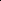 За последние четыре десятилетия в России родились 25 тысяч чернокожих детейПо сведениям Института Африки РАН, с начала шестидесятых годов минувшего века в нашу страну приехали около 70 тысяч африканцев. Кто-то, окончив вуз, прижился на новой родине, кто-то не выдержал холодов и, скажем так, специфического отношения, уехал домой, оставив России на попечение 25 тысяч симпатичных детишек. Это так называемые афрорусские. Однако этот неологизм с большим трудом приживается в нашем языковом сознании. Почему?Жертвы межкультурной любвиИстория Игоря (или Эдгара) трагична именно потому, что по большому счету вполне банальна. Его улыбчивый 20-летний отец, студент Тимирязевской академии из Эфиопии, в силу врожденного оптимизма, видимо, даже и не понял, какое грустное будущее он уготовил своему еще не родившемуся сыну, бросив его мать. Просто в карьерные и личные планы Хайло Ресса не входили орущий ночами ребенок и невыспавшаяся женщина рядом. Он исчез сразу же, как только его подруга, студентка училища Интуриста, сообщила о своей беременности. Это было не последнее предательство в жизни малыша. Новый друг его мамы, узнав об Игорьке, почти дословно процитировал отвратительного американца из кинофильма "Цирк": "Ты связалась с негром, а я презираю таких женщин!" Чтобы сохранить отношения с мужчиной, женщина оставила ребенка бабушке и больше не интересовалась его судьбой.
     Так Галина Викторовна стала бабушкой-одиночкой со всеми вытекающими отсюда последствиями. Материальной поддержки ни от одного из родителей не поступало. Дочь на почве неудачной любви запила, иногда заходила к родителям, чтобы взять что-нибудь из вещей на продажу. Галина Викторовна пыталась найти сбежавшего зятя (алименты его были бы весьма кстати) через дипломатов, но в консульстве Эфиопии ей объяснили, что искать Ресса в Эфиопии - то же самое, что Иванова в России.
     Вряд ли обыкновенный "бледнолицый" россиянин задумывается над тем, какую роль в нашей жизни играет количество пигмента в коже. А вот мальчику, похожему на юного Пушкина, приходится. Иначе ему просто не понять, почему в школе первоклассники гонялись за ним с гиканьем, почему кололи остриями карандашей, почему от нервного истощения он сначала получил приступ эпилепсии, а потом потерял зрение? Почему учился дома, почему его ровесник, обыкновенный пацан из соседнего дома, как-то ткнул его головой в песок и сказал: "Жри землю, вонючий негр!" Почему в 20 лет, русский и россиянин по паспорту, он вынужден передвигаться по родному городу в сопровождении бабушки? Абсурд? Однако недавно в вагоне метро к нему подошли трое бритых подростков и сказали: "Твое место не в России, а в крематории". И такое повторяется периодически.
     Бабушка-одиночка и ее темнокожий внук живут в одном из подмосковных военных городков. Ах, какими опрятными и зелеными были они еще совсем недавно! КПП, дополнительный военный патруль, порядок, в общем, тишь и благодать. Особый стиль жизни, когда все друг друга знают. Как ни парадоксально, именно из-за этих самых "почти семейных отношений" Галина Викторовна не стала доводить до суда дело, возбужденное местным прокурором по факту зверского избиения Игоря (парню сломали нос, изуродовали лицо) его дворовыми приятелями. "Не хочу портить мальчишкам жизнь, - объяснила она корреспонденту "РГ". - Да к тому же боюсь за Игоря. Он ведь один такой в городе, заметный очень. Найми любого бомжа, долбанет по голове кирпичом за бутылку водки".Елена Новоселова	Задание для группы №2.	1.Прочтите материал. Найдите доказательства того, что чернокожее население в России – это нормально (на основании приложенных статей).Выработайте единое мнение группы. Выберите одного выступающего.На ваше выступление отводится 3 минуты. Вам могут быть заданы вопросы от других групп.В случае необходимости вы можете помогать своему выступающему.№1. Папаши-кометыЗа последние четыре десятилетия в России родились 25 тысяч чернокожих детейПо сведениям Института Африки РАН, с начала шестидесятых годов минувшего века в нашу страну приехали около 70 тысяч африканцев. Кто-то, окончив вуз, прижился на новой родине, кто-то не выдержал холодов и, скажем так, специфического отношения, уехал домой, оставив России на попечение 25 тысяч симпатичных детишек. Это так называемые афрорусские. Однако этот неологизм с большим трудом приживается в нашем языковом сознании. Почему?Проблемы темнокожих россиян очень хорошо знакомы Эмилии Менса, президенту благотворительного фонда "Метис". Ведь она - продукт межэтнической семьи. Ее мама - украинка, а отец - афроамериканец, пятьдесят лет прожил в Советском Союзе, в 30-е годы поднимал колхозы и совхозы. Сама Эмилия жила с мужем в Африке, преподавала в университете, сейчас помогает детям, чьи отцы сбежали. "В фонде зарегистрированы 26 сирот. Мы разыскиваем их в студенческих общежитиях, на вокзалах, в метро, устраиваем в детдома и интернаты, - рассказывает Эмилия Георгиевна. - К примеру, маленького Майкла мать попросту бросила в одной из комнат общежития РУДН. Просто уникальное семейство Кабо. Отец-гвинеец сбежал в Африку, оставив супругу и семерых отпрысков мал мала меньше. Один из них покончил жизнь самоубийством, другой сидит в тюрьме, остальные побираются в метро, мать их не работает по религиозным соображениям".
     Приходится признать, что в любом возрасте афророссиянам живется очень непросто. Обычно не особенно щепетильные отечественные работодатели очень неохотно берут черных. К примеру, получивший российский диплом инженер Лати Траоре, с которым мы познакомились в фонде "Метис", уже несколько лет не может устроиться даже грузчиком. У темнокожих детей есть шанс получить место в шоу-бизнесе: публике пока неплохо принимает певцов и танцоров с экзотической внешностью. Однако этим можно промышлять лет до тридцати. "У меня много подруг, - с горечью говорит Менса, - дети которых не могут найти место в жизни. Сидят дома, наркоманят, увлекаются алкоголем". Чтобы помочь не получившим систематического образования детям, Эмилия организовала компьютерные и языковые курсы. Вообще это женщина, как говорится, с очень большими связями. Именно благодаря им она смогла разыскать многих набедокуривших в России папаш. "Обычно действую через всякие ассоциации африканских женщин. Иногда получается. Так, мадам Сангаре, жена временного поверенного Мали, месяц своего отпуска потратила на поиски отца детдомовки Кати Ефграфовой. И нашла-таки его. К слову, он очень хотел увидеть свою дочку, посылал деньги на адрес своей бывшей жены, лишенной материнства, но та их попросту пропивала".
     Найти неплательщика алиментов - иностранца официальным путем действительно почти невозможно. Дело в том, что наши законы бессильны перед проблемами межэтнических семей. Как рассказал "РГ" член Адвокатской палаты Москвы Роман Степанов, в ситуациях, когда с нерадивым россиянином в суде расправились бы за пятнадцать минут, к иностранцу относятся очень бережно. Так, к примеру, по ГПК РФ, даже если иностранный папаша, сбежав на родину, 15 лет не платит алименты, не заботится о ребенке и не воспитывает его, мать лишить его отцовства не может.
     За рубежом розыск отцов осуществляется через налоговую инспекцию. Однако у России нет соглашений о правовой помощи с иностранными государствами. Поэтому эта процедура обернется для российской матери-одиночки в кругленькую сумму. Впрочем, как и обращение в суд на предмет алиментов из-за рубежа. В общем, наши граждане, решившиеся на брак с иностранцами, предоставлены сами себе, государство им вряд ли в чем-то поможет.Елена Новоселова№2. Чернокожие спортсмены в РоссииВ 1983—1984 годах за дублирующий состав московского «Спартака» играл уроженец Москвы Джеймс Провенсал. В российских футбольных командах играет немалое количество выходцев из Африки, например, армеец Чиди Одия. Первым известным темнокожим спортсменом, получившим гражданство России, был камерунский футболист Жерри-Кристиан Тчуйсе в 2000 году. После этого в спортивной прессе возникла полемика, следует ли приглашать игрока в национальную сборную. Однако сам Тчуйсе предпочёл играть за сборную Камеруна, а по правилам ФИФА футболист, проведший хотя бы одну игру за одну национальную сборную, не может быть заявлен для другой.Баскетболист ЦСКА Джон Роберт Холден, получивший гражданство России из-за лимита на легионеров в российской баскетбольной Суперлиге, стал одним из игроков основы сборной России, и именно его точный бросок на последней минуте финального матча чемпионата Европы принес сборной золотые медали.В 2007 году гражданство РФ принял другой афроамериканский баскетболист, Келли Маккарти, выступающий за БК Химки. Так как по правилам за сборную может играть лишь один натурализовавшийся игрок, он был призван в российскую команду только после отказа Холдена и выступил на Евробаскете-2009.Членом сборной России по кёрлингу является Нкеирука Езех. Её отец — нигериец, а мать — русская. В составе сборной она приняла участие в зимних Олимпийских играх 2002, 2006 и 2010 годов.За сборную России по мини-футболу выступают двое натурализованных чернокожих бразильцев — Сирило (c 2005) и Пула (c 2008).№3. Известные российские негры и мулатыФлаг в большинстве случаев означает не гражданство, а этнические корниАртисты, деятели искусства и шоу-бизнесаАнтон «Гамовер» Зайцев — журналист, телеведущий[8]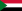 Эндрю Нджогу Мвай, Дози Экверибе — участники команды КВН РУДН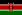 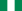 Пьер Нарцисс — певец, бывший участник команды КВН РУДН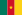 Джемс Паттерсон — русский советский поэт, писатель, актёр (Цирк, 1936)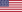 Виктория Пьер-Мари — джазовая певицаГригорий Сиятвинда — актёр театра и кино, шоумен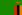 Елена Ханга — телеведущая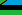 Питер Джейсон — певец, бывший солист группы «Премьер-Министр»Тина Огунлейе — певица, бывшая участница поп-группы «Сливки»Вейланд Родд-отец — американский и советский актёрВейланд Родд-сын — советский и российский эстрадный артист, певец и танцорКорнелия Манго — певица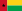 Данэ Лукомбо — актёр, сыграл главную роль в фильме «Внук космонавта»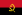 Моше Галиахметов — актёр, исполнивший главную роль в фильме «Инфант»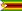 Анатолий Бавыкин — актёр, исполнил главную роль в фильме «Максимка»Алиса Эдун — певицаТито Ромалио — актёр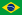 Самсон Шоладеми — журналист, сотрудник New Media StarsДиллон Олойеде — актёр и шоуменБоб Цимба — актёрАлексей Дедов — актёрНкеирука Езех — игрок сборной России по кёрлингуВиктор Кейру — баскетболист сборной России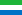 Келли МакКарти, Джон Роберт Холден — баскетболисты сборной России.Осазе Питер Одемвингие — бывший футболист московского «Локомотива» и сборной НигерииСирило, Пула — игроки ФК «Динамо-Ямал» и сборной России по мини-футболуЭмилия Турей — гандболистка, крайняя нападающая клуба «Копенгаген» (Дания) и сборной РоссииЖерри-Кристиан Тчуйсе — футболист (ФК Спартак Москва)Адесойе Ойеволе — футболист, арендованный «ФК Сибирь» у «Урала»Лео Нельсон — футболист «ФК Рязань»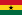 Девис Уко — футболист «ФК Елец»Александр Алумона — футболист, нападающий клуба БАТЭ (Беларусь)Патрис Тонга — бывший камерунский футболист, бывший игрок национальной сборной Камеруна. Имеет также российское гражданство.Станислав Лебамба — футболист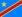 Аллан Дугблей — футболистСирил Маканда — баскетболистАртур Конде — футболистФренсис Омам — футболист. Дальний родственник известного камерунского футболиста Франсуа Омама-БийикаЛюкман Адамс — тройной прыжок, в составе сборной России по лёгкой атлетикеБрайан Идову — воспитанник футбольной школы «Смена»[9]ДругиеАбрам Ганнибал — генерал, прадед Пушкина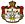 Сергей Котов — врач, потомок экс-королевского семейства ГаныЖоаким Крима — политик, предприниматель, фермер (занимается выращиванием и продажей арбузов)[11]Филипп Кондратьев — политик, технический директор Волгоградского строительно-инженерного центра «Пирамида»Сагбо, Жан Грегуар (Jean Sagbo; р. 1962) — российский политик, депутат посёлка Новозавидовский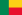 Опубликовано в "Российской газете" от 29 мая ., No 101 (3215).Опубликовано в "Российской газете" от 29 мая ., No 101 (3215).